　　　　　　　　品川区有施設のトイレ機能アンケート品川・生活者ネットワーク品川・生活者ネットワークの「区有施設のトイレ機能調査」に、ご協力をお願いいたします。以下の項目に入力・チェックしていただき、生活者ネットワークまでご報告ください。調査締切は、2022年８月31日まで！記入者名（　　　　　　　　　　　　　　　　　　　　　　　　　　　）　　　　　　調査実施日時　（　　　月　　　日）◎調査したトイレはどこですか？階数があれば階数もお答えください。　　施設名（　　　　　　　　　　　　　　　　　　　　　　　　　　　　　　　　　　　　　　　　階数　　　　　　　　　　　　　　）　　男性トイレ□　　　女性トイレ□　　　多機能トイレ□◎調査した視点は？　　　　　　　　　　障がい者□　　高齢者□　　介護者□　　子ども同伴の保護者□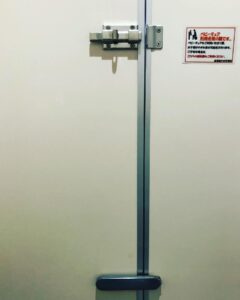 ◎トイレ機能は充実していましたか？　はい□　　　　いいえ□設置されていたトイレ機能について、当てはまるものに☑をお願いします。・ユニバーサルベッド□（高齢者や成人の障がい者が横になることができる大型のシート）・乳幼児用オムツ替えシート□　　　・乳幼児用チェア□・補助鍵□（子どもが内鍵を開けることを防ぐドア上部にある予備の鍵　右図参照）◎使用感を教えてください。　　　　　満足□　　不満足□使用感について、理由があれば教えてください。◎トイレ機能の不足点、改善すべき点はありましたか？　　はい□　　いいえ□理由があれば教えてください。◎「区有施設のトイレ機能調査」を知ったきっかけを教えてください。生活者ネットワークのホームページ□　　Facebook□　　　Twitter□　　Instagram□生活者ネットワークの会員通信□　　　　地域協議会ニュース□　　チラシ□　　知人から紹介□その他□（　　　　　　　　　　　　　　　　　　　　　　　　　　　　　　　　　　　　　　　　　）◎調査のご感想をお聞かせください調査にご協力いただきありがとうございました！連絡先：品川・生活者ネットワーク　✉shinagawa@seikatsusha.net　03-5751-7105　